اللجنة الحكومية الدولية المعنية بالملكية الفكرية والموارد الوراثية والمعارف التقليدية والفولكلورالدورة السادسة والعشرونجنيف، من 3 إلى 7 فبراير 2014مشروع جدول الأعمالمن إعداد الأمانةافتتاح الدورة.انتخاب أعضاء المكتب.اعتماد جدول الأعمالانظر هذه الوثيقة والوثيقتينWIPO/GRTKF/IC/26/INF/2 Rev.  و.WIPO/GRTKF/IC/26/INF/3 Rev.اعتماد تقرير الدورة الخامسة والعشرينانظر الوثيقة WIPO/GRTKF/IC/25/8 Prov. 2.اعتماد بعض المنظماتانظر الوثيقة WIPO/GRTKF/IC/26/2.مشاركة الجماعات الأصلية والمحلية-	تطورات في تشغيل صندوق التبرعاتانظر الوثائق WIPO/GRTKF/IC/26/3 وWIPO/GRTKF/IC/26/INF/4 وWIPO/GRTKF/IC/26/INF/6.-	تعيين أعضاء المجلس الاستشاري لصندوق التبرعاتانظر الوثيقة WIPO/GRTKF/IC/26/3.-	مذكرة إعلامية لمنبر الجماعات الأصلية والمحليةانظر الوثيقة WIPO/GRTKF/IC/26/INF/5 Rev..الموارد الوراثيةوثيقة موحدة بشأن الملكية الفكرية والموارد الوراثيةانظر الوثيقة WIPO/GRTKF/IC/26/4.توصية مشتركة بشأن الموارد الوراثية والمعارف التقليدية المرتبطة بهاانظر الوثيقة WIPO/GRTKF/IC/26/5.توصية مشتركة بشأن استخدام قواعد البيانات لأغراض الحماية الدفاعية للموارد الوراثية والمعارف التقليدية المرتبطة بهاانظر الوثيقة WIPO/GRTKF/IC/26/6.تقرير عن تنفيذ أنشطة الفئة جيم ("خيارات حول الشروط المتفق عليها بشأن التقاسم المنصف والعادل للمنافع")انظر الوثيقة WIPO/GRTKF/IC/26/INF/7.مسرد بالمصطلحات الرئيسية المتعلقة بالملكية الفكرية والموارد الوراثية والمعارف التقليدية وأشكال التعبير الثقافي التقليديانظر الوثيقة WIPO/GRTKF/IC/26/INF/8.تقرير حلقة عمل خبراء الشعوب الأصلية بشأن الملكية الفكرية والموارد الوراثية والمعارف التقليدية وأشكال التعبير الثقافي التقليديانظر الوثيقة WIPO/GRTKF/IC/26/INF/9.أية مسائل أخرىاختتام الدورة[نهاية الوثيقة]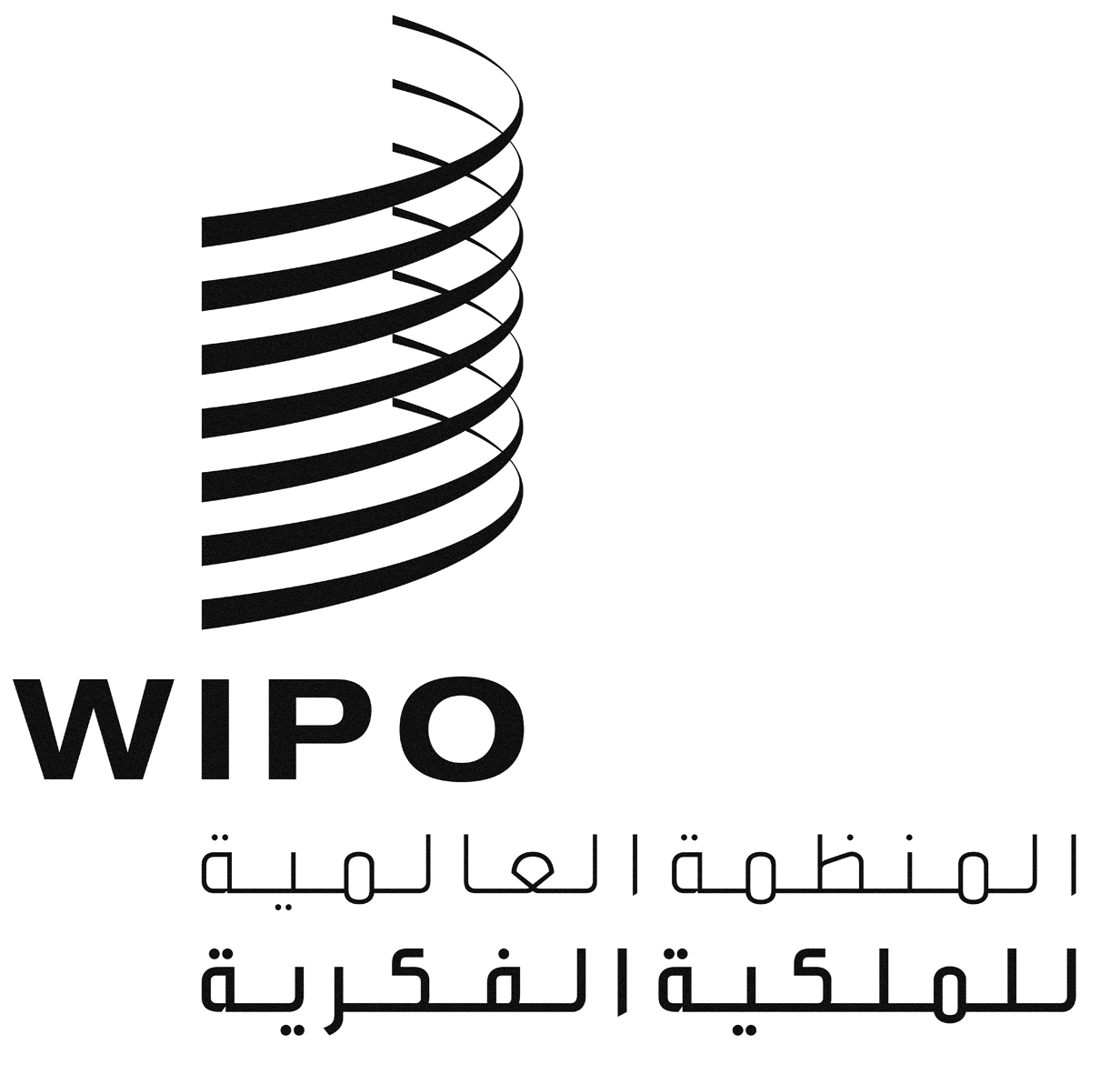 AWIPO/GRTKF/IC/26/1 PROV.4WIPO/GRTKF/IC/26/1 PROV.4WIPO/GRTKF/IC/26/1 PROV.4الأصل: بالإنكليزيةالأصل: بالإنكليزيةالأصل: بالإنكليزيةالتاريخ: 31 يناير 2014التاريخ: 31 يناير 2014التاريخ: 31 يناير 2014